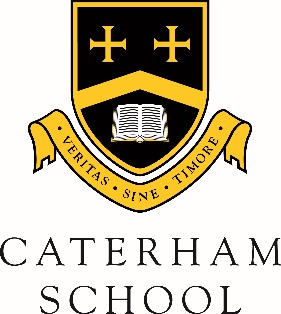 Music Department Application for ABRSM Music Theory Lessons There is a once weekly Theory Club run by Mr. Hill, Head of Instrumental Music every Thursday from 1:10-1:50pm in the Fairmaner Room.  There is no charge for attendance at this club.In addition we can offer both Individual and group lessons of 2 or 3 students of similar ability outside of lesson time. Group lessons are dependent upon availability.  Lessons can be of 20 minute or 40 minute duration and there would be an average of 10 lessons per term. There is a charge for these lessons (details below) and payment should be made to the Visiting MusicTeacher direct.  ABRSM Music Theory exams take place in school on a termly basis.Please complete:Latest Music Theory exam grade (if applicable):	 ________________________________________Signed Parent/Guardian ____________________________________	  Date _________________Please return this form to the Music Office.For further information please contact music.enquiries@caterhamschool.co.ukSurname of PupilFirst Name/Known asAddressTelephone numberEmail addressAge & Date of BirthYear GroupType of LessonDurationCost Per LessonPlease tick Theory Club40 minutesNO CHARGEIndividual lesson40 minute£28.50Group lesson 2 students40 minute£14.25Group Lesson 3 students40 minute£9.50